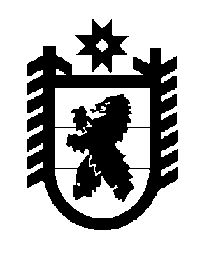 Российская Федерация Республика Карелия    ПРАВИТЕЛЬСТВО РЕСПУБЛИКИ КАРЕЛИЯРАСПОРЯЖЕНИЕот 21 февраля 2012 года № 120р-Пг. Петрозаводск В соответствии со статьей 30 Федерального закона от 21 декабря            1994 года № 69-ФЗ «О пожарной безопасности», в связи с повышением пожарной опасности и в целях снижения количества пожаров и гибели людей:1. Установить на территории Республики Карелия особый противопожарный режим на период с 21 февраля 2012 года по 15 марта 2012 года.2. Государственному комитету Республики Карелия по обеспечению жизнедеятельности и безопасности населения разработать Комплексный план мероприятий на февраль-апрель 2012 года по снижению числа пожаров и уменьшению гибели людей на пожарах.3. Контроль за исполнением настоящего распоряжения возложить на первого заместителя Главы Республики Карелия Канчера Ю.А.             ГлаваРеспублики Карелия                                                                     А.В. Нелидов